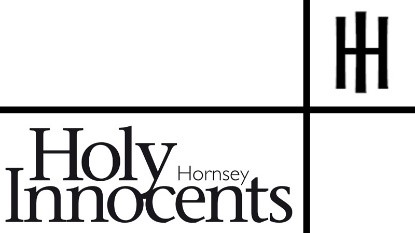 Second Sunday of ChristmasSunday 3rd January Entrance Antiphon: When a profound silence covered all thingsand night was in the middle of its course,your all-powerful Word, O Lord, bounded from heaven’s royal throne.Sign of the CrossIn the name of the Father,and of the Son, and of the Holy Spirit. Amen.The Lord be with you.And also with you.Penitential ActI confess to almighty Godand to you, my brothers and sisters,that I have greatly sinned,in my thoughts and in my words,in what I have done and in what I have failed to do,through my fault, through my fault,through my most grievous fault;therefore I ask blessed Mary ever-Virgin,all the Angels and Saints,and you, my brothers and sisters,to pray for me to the Lord our God.The Priest pronounces absolution and all acclaim: Amen. Kyrie Eleison Kyrie EleisonChriste Eleison Christe EleisonKyrie Eleison Kyrie EleisonThe Gloria Glory to God in the highest,and peace to his people on earth.Lord God, heavenly King,almighty God and Father,we worship you, we give you thanks,we praise you for your glory.Lord Jesus Christ, only Son of the Father,Lord God, Lamb of God,you take away the sin of the world:have mercy on us;you are seated at the right hand of the Father:receive our prayer.For you alone are the Holy One,you alone are the Lord,you alone are the Most High, Jesus Christ,with the Holy Spirit,in the glory of God the Father.Amen.The CollectAlmighty ever-living God,splendour of faithful souls,graciously be pleased to fill the world with your glory,and show yourself to all peoples by the radiance of your light.Through our Lord Jesus Christ, your Son,who lives and reigns with you in the unity of the Holy Spirit,one God, for ever and ever.AmenThe Liturgy of the WordWe sit for the readings. First Reading: Ecclesiasticus 24:1-2,8-12Wisdom speaks her own praises,    in the midst of her people she glories in herself.She opens her mouth in the assembly of the Most High,    she glories in herself in the presence of the Mighty One;‘Then the creator of all things instructed me,    and he who created me fixed a place for my tent.He said, “Pitch your tent in Jacob,    make Israel your inheritance.”From eternity, in the beginning, he created me,    and for eternity I shall remain.I ministered before him in the holy tabernacle,    and thus was I established on Zion.In the beloved city he has given me rest,    and in Jerusalem I wield my authority.I have taken root in a privileged people,    in the Lord’s property, in his inheritance.’The Word of the Lord.Thanks be to God.Psalm: 147:12-15,19-20The Word was made flesh, and lived among us.O praise the Lord, Jerusalem!    Zion, praise your God!He has strengthened the bars of your gates    he has blessed the children within you.The Word was made flesh, and lived among us.He established peace on your borders,    he feeds you with finest wheat.He sends out his word to the earth    and swiftly runs his command.The Word was made flesh, and lived among us.He makes his word known to Jacob,    to Israel his laws and decrees.He has not dealt thus with other nations;    he has not taught them his decrees.The Word was made flesh, and lived among us.Second Reading: Ephesians 1:3-6,15-18Blessed be God the Father of our Lord Jesus Christ,who has blessed us with all the spiritual blessings of heaven in Christ.Before the world was made, he chose us, chose us in Christ,to be holy and spotless, and to live through love in his presence,determining that we should become his adopted sons, through Jesus Christfor his own kind purposes,to make us praise the glory of his grace,his free gift to us in the Beloved.That will explain why I, having once heard about your faith in the Lord Jesus, and the love that you show towards all the saints, have never failed to remember you in my prayers and to thank God for you. May the God of our Lord Jesus Christ, the Father of glory, give you a spirit of wisdom and perception of what is revealed, to bring you to full knowledge of him. May he enlighten the eyes of your mind so that you can see what hope his call holds for you, what rich glories he has promised the saints will inherit.The Gospel AcclamationAll stand to welcome the Gospel.Alleluia, alleluia!Glory be to you, O Christ, proclaimed to the pagans.Glory be to you, O Christ, believed in by the world.Alleluia!The Gospel: John 1:1-18The Lord be with you.And also with you.Hear the Gospel of our Lord Jesus Christ, according to JohnGlory to you, O Lord.In the beginning was the Word:and the Word was with Godand the Word was God.He was with God in the beginning.Through him all things came to be,not one thing had its being but through him.All that came to be had life in himand that life was the light of men,a light that shines in the dark,a light that darkness could not overpower.A man came, sent by God.His name was John.He came as a witness,as a witness to speak for the light,so that everyone might believe through him.He was not the light,only a witness to speak for the light.The Word was the true lightthat enlightens all men;and he was coming into the world.He was in the worldthat had its being through him,and the world did not know him.He came to his own domainand his own people did not accept him.But to all who did accept himhe gave power to become children of God,to all who believe in the name of himwho was born not out of human stockor urge of the fleshor will of manbut of God himself.The Word was made flesh,he lived among us,and we saw his glory,the glory that is his as the only Son of the Father,full of grace and truth.John appears as his witness. He proclaims:‘This is the one of whom I said:He who comes after me ranks before mebecause he existed before me.’Indeed, from his fullness we have, all of us, received –yes, grace in return for grace,since, though the Law was given through Moses,grace and truth have come through Jesus Christ.No one has ever seen God;it is the only Son, who is nearest to the Father’s heart,who has made him known.The Gospel of the LordPraise to you, O ChristThe Sermon	Preached by Matilda TempestThe Profession of FaithWe believe in one God,the Father, the Almighty,maker of heaven and earth,of all that is, seen and unseen.We believe in one Lord, Jesus Christ,the only Son of God,eternally begotten of the Father,God from God, Light from Light,true God from true God,begotten, not made,of one Being with the Father;through him all things were made.For us and for our salvation he came down from heaven,was incarnate from the Holy Spirit and the Virgin Maryand was made man.For our sake he was crucified under Pontius Pilate;he suffered death and was buried.On the third day he rose againin accordance with the Scriptures;he ascended into heavenand is seated at the right hand of the Father.He will come again in glory to judge the living and the dead,and his kingdom will have no end.We believe in the Holy Spirit,the Lord, the giver of life,who proceeds from the Father and the Son,who with the Father and the Son is worshipped and glorified,who has spoken through the prophets.We believe in one holy, catholic,and apostolic Church.We acknowledge one baptism for the forgiveness of sins.We look for the resurrection of the dead,and the life of the world to come.Amen.Prayer of the FaithfulWe remain standing for the prayers. These prayers may end with the following:Hail Mary, full of grace the Lord is with thee; Blessed art thou among women and blessed is the fruit of thy womb, Jesus.Holy Mary, Mother of God, pray for us sinners, now and at the hour of our death.The Liturgy of the EucharistThe OffertoryBlessed are you, Lord God of all creation:through your goodness we have this bread to set before you,which earth has given and human hands have made.It will become for us the bread of life.Blessed be God for ever. 	 Blessed are you, Lord God of all creation:through your goodness we have this wine to set before you,fruit of the vine and work of human hands.It will become for us the cup of salvation.Blessed be God for ever.Pray, brothers and sisters, that my sacrifice and yours may be acceptable to God, the almighty Father.May the Lord accept the sacrifice at your hands for the praise and glory of his name, for our good and the good of all his holy Church.Then the priest says the Prayer over the Offerings, at the end of which the people acclaim: Amen.The Eucharistic PrayerThe Lord be with you.And also with you.Lift up your hearts.We lift them to the Lord.Let us give thanks to the Lord our God. It is right to give thanks and praise.We say the prefaceHoly, holy, holy Lord, God of power and might,heaven and earth, are full of your glory. Hosanna in the highest Blessed is he who comes in the name of the Lord.Hosanna, in the highest. Please kneel, if you are able, for the consecration. The Eucharistic prayer continues.The mystery of faith:Christ has died, Christ is risen, Christ will come again.The prayer concludes “…for ever and ever.” Amen.The Communion Rite 	All standOur Father, who art in heaven, hallowed be thy name;thy kingdom come,thy will be done on earth as it is in heaven.Give us this day our daily bread,and forgive us our trespasses,as we forgive those who trespass against us;and lead us not into temptation,but deliver us from evil.Deliver us Lord, we pray, from every evil, graciously grant peace in our days,that, by the help of your mercy,we may always be free from sinand safe from all distressas we await the blessed hopeand the coming of our Saviour, Jesus Christ.For the kingdom, the power,and the glory are yours, now and forever.The PeaceLord Jesus Christ who said to your Apostles: Peace I leave you, my peace, I give you: look not on our sins but on the faith of your Church, and graciously grant her peace and unity in accordance with your will. Who live and reign for ever and ever.Amen.The peace of the Lord be with you always.And also with you.Please refrain from sharing a physical peace at this time. After the peace, we say::Lamb of God, you take away the sin of the world,Have mercy on us.Lamb of God, you take away the sin of the world,Have mercy on us.Lamb of God, you take away the sin of the world,Grant us peaceThe Invitation to CommunionPlease kneel, if you are able, in adoration before the host. Behold the Lamb of God, behold him who takes away the sins of the world. Blessed are those called to the supper of the Lamb.Lord, I am not worthy that you should enter under my roof, but only say the word and my soul shall be healed.Remain in your seat and the priest will come to communicate you, this will be done in silence.To all who would accept him,he gave the power to become children of God.The Priest says to all those who will receive communion:The Body of ChristThose intending to receive reply:Amen.Prayer after CommunionLord our God, we humbly ask you,that, through the working of this mystery,our offences may be cleansedand our just desires fulfilled.Through Christ our Lord.AmenThe Concluding RitesWe stand for God’s blessing.The Lord be with you.And also with you.May almighty God bless you,the Father, and the Son,  and the Holy Spirit.Amen.Go in the peace of Christ.Thanks be to God.Thank you for joining us for Mass today.This Week:MondayTuesday         10.00 Mass19:30 Mass (Holy Trinity)WednesdayThursday  The Epiphany10.00 Mass7.00pm MassFridaySunday           10.00 Mass (Holy Trinity)The Baptism of the Lord10:00  Parish Mass